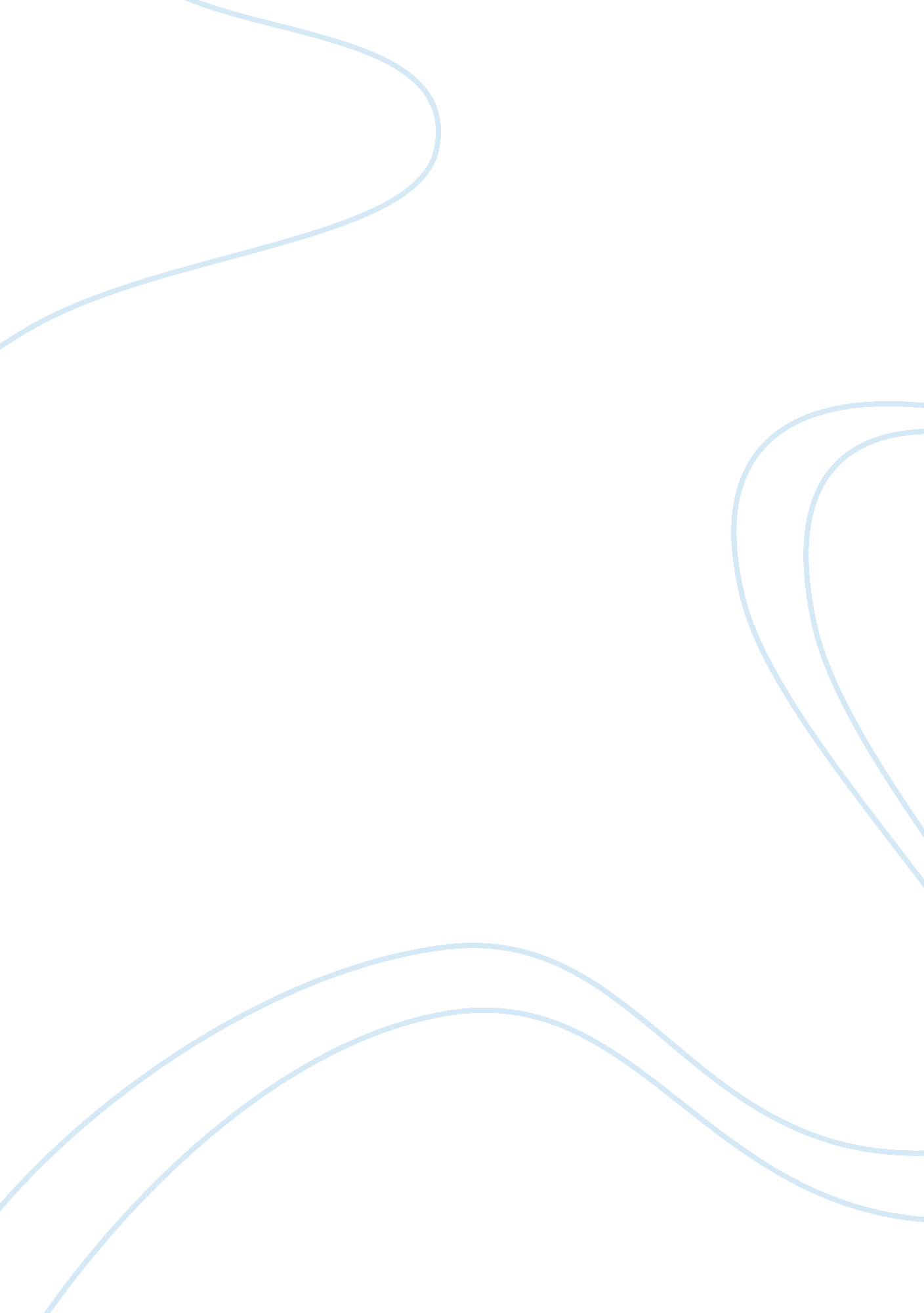 Social responsibilitypsychology essay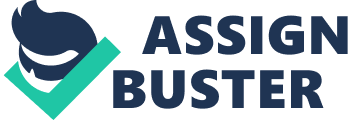 In order for a business to survive In todays society, they have to have a sense of responsibility as it relates to ethics and social responsibility. In 2012 more business are becoming increasingly aware that in order to succeed that must be socially aware as it relates to the environment and ethical leadership and integrity of it’s leaders. What Is social responsibility? Social responsibility is defined as “ an ethical ideology or theory that an gentility , be it n organization or individual, has an obligation to act to benefit society at large. Social responsibility is a duty every Individual or organization has to perform so as to maintain balance between the economy and ecosystem. Nova Health eH is a HealthCare company who’s’ mission is to provide exceptional health care to its patient and the communities it serves. our first step towards social responsibly Is to take a look at the way business Is currently being done. By taking a self-look A1 . Environmental Considerations In order for Nova Health care to become socially responsible with regards to the environment Is for Nova healthcare to review Its current policy and procedures and decide what if any changes or adjustments should be made. Nova Healthcare currently does not specifically address Recommendations and Considerations: Review and develop Nova Health care mission and vision statement and code of conduct Recycling program Carpooling options for employees Community evolvement. A2. Ethical Leadership In order for Nova Health to succeed at It’s social responslblllty goals It’s leaders must exemplify those ethical standards throughout the organization. It is imperative that the leaders of Nova Healthcare practice what they preach in regards to ethics and ethical behaviors. Estab Considerations lishing ethical standards Establish ethical code of conduct and standards for all employees to adhere to. 